Об организации пожарно-профилактической работы в жилом секторе и на объектах с массовым пребыванием людей на территории Карабашского сельского поселенияВ соответствии с Федеральными законами от 06.10.2003 года № 131-ФЗ «Об общих принципах организации местного самоуправления в Российской Федерации», от 21.12.1994 года № 69-ФЗ «О пожарной безопасности», администрация Карабашского сельского поселения ПОСТАНОВЛЯЕТ:
1. Утвердить Положение о порядке организации и проведения пожарно-профилактической работы в жилом секторе и на объектах с массовым пребыванием людей в границах Карабашского сельского поселения согласно приложению.2. Назначить лицом, ответственным за проведение противопожарной пропаганды и обучение населения мерам пожарной безопасности специалиста-эксперта администрации Павлову Т.В.3. Настоящее постановление вступает в силу со дня его подписания и подлежит размещению в муниципальной газете «Посадский вестник».4. Контроль за исполнением данного постановления оставляю за собой.И.о.главы Карабашского   сельского поселения                                     М.Ф.ЖандароваПриложение № 1к постановлению администрацииКарабашского   сельского поселения                                     от 18.08.2022. № 61ПОЛОЖЕНИЕ
о порядке организации и проведения пожарно-профилактической работы в жилом секторе и на объектах с массовым пребыванием людей в границах Карабашского сельского поселенияI. Общие положения1. Положение о порядке организации и проведения пожарно-профилактической работы в жилом секторе и на объектах с массовым пребыванием людей в границах Карабашского сельского поселения определяет цели, задачи, порядок и периодичность проведения противопожарной пропаганды и обучения населения мерам пожарной безопасности.2. Основными целями обучения населения мерам пожарной безопасности и проведения противопожарной пропаганды являются:— снижение количества пожаров и степени тяжести их последствий;— совершенствование знаний населения в области пожарной безопасности.3. Основными задачами в сфере обучения населения мерам пожарной безопасности и проведения противопожарной пропаганды являются:
— совершенствование знаний и навыков населения по организации и проведению мероприятий, направленных на предотвращение пожаров, порядку действий при возникновении пожара, изучению приемов применения первичных средств пожаротушения;— повышение эффективности взаимодействия администрации Карабашского сельского поселения, организаций и населения в сфере обеспечения пожарной безопасности;— совершенствование форм и методов противопожарной пропаганды;
— оперативное доведение до населения информации в области пожарной безопасности;— создание условий для привлечения граждан на добровольной основе к деятельности по предупреждению и тушению пожаров, а также участия населения в борьбе с пожарами.Противопожарную пропаганду проводят работники администрации Карабашского сельского поселения, личный состав добровольной пожарной охраны, а также руководители учреждений и организаций.II. Организация противопожарной пропаганды1. Администрация Карабашского сельского поселения проводит противопожарную пропаганду посредством:— изготовления и распространения среди населения противопожарных памяток, листовок;— изготовления и размещения социальной рекламы по пожарной безопасности;— организации конкурсов, выставок, соревнований на противопожарную тематику;
— привлечения средств массовой информации;— размещение информационного материала на противопожарную тематику на сайте администрации Карабашского сельского поселения в сети Интернет.2. Учреждениям, организациям рекомендуется проводить противопожарную пропаганду посредством:— изготовления и распространения среди работников организации памяток и листовок о мерах пожарной безопасности;— размещения в помещениях и на территории учреждения информационных стендов пожарной безопасности;3. Для организации работы по пропаганде мер пожарной безопасности, обучения населения мерам пожарной безопасности на территории Карабашского сельского поселения назначается ответственное должностное лицо. 4. Противопожарная пропаганда и обучение населения мерам пожарной безопасности проводится на постоянной основе и непрерывно.5. При организации пожарно-профилактической работы в жилом секторе и на объектах с массовым пребыванием людей проверяется соблюдение требований пожарной безопасности, в том числе: — выполнение организационных мероприятий по соблюдению пожарной безопасности;
— содержание территории, зданий и сооружений и помещений;— состояние эвакуационных путей и выходов; — готовность персонала организации к действиям в случае возникновения пожара;
— наличие и оснащение добровольной пожарной дружины в соответствии с действующим законодательством;— организация и проведение противопожарной пропаганды и обучения работников учреждений и организаций мерам пожарной безопасности в соответствии с действующим законодательством; — проведение совместных рейдов с отделом надзорной деятельности и отделом внутренних дел по проверке противопожарного состояния мест проживания лиц, ведущих асоциальный образ жизни, и мест проживания неблагополучных семей. ЧĂВАШ РЕСПУБЛИКИ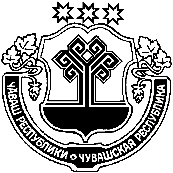 СĔНТĔРВĂРРИ РАЙОНĚЧУВАШСКАЯ РЕСПУБЛИКА МАРИИНСКО-ПОСАДСКИЙ РАЙОН КАРАПАШ  ПОСЕЛЕНИЙĚН ЯЛ ХУТЛĂХĚ ЙЫШĂНУ      2022.08.18 61 № Карапаш ялĕАДМИНИСТРАЦИЯКАРАБАШСКОГО СЕЛЬСКОГО ПОСЕЛЕНИЯ ПОСТАНОВЛЕНИЕ     18.08.2022 № 61деревня Карабаши